Water Cycle AssignmentRead p.52-53Explain the water cycle in your own words.  Include definitions of evaporation, transpiration, aquifer, and water table.What would happen to the cycle if an area was deforested?How would the water cycle be affected by urban areas?Examine the following maps.1. What are some factors that may determine water use?  Give evidence.2.Which countries are managing their water most effectively.  Give evidence from the maps.3. Make three other observations and back them up with data from the maps.  At least one observation should be a comparison between the two maps.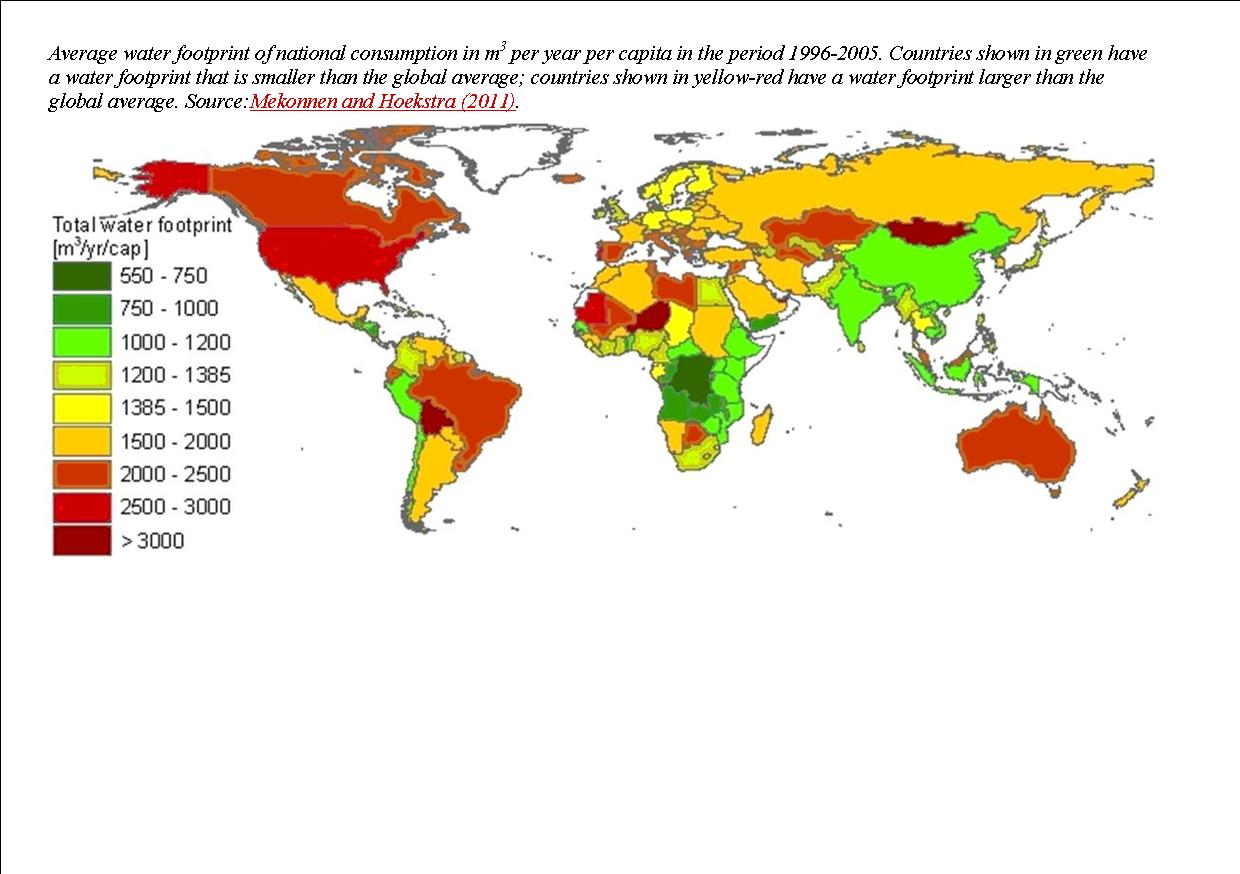 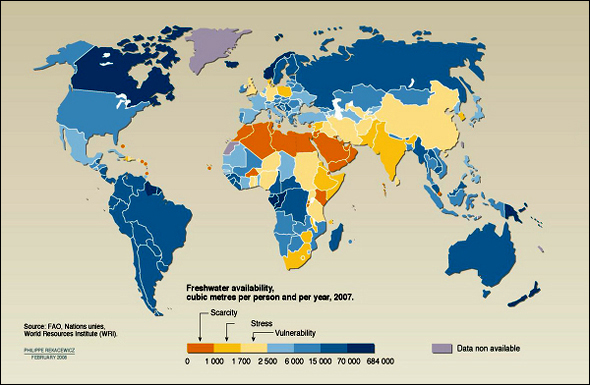 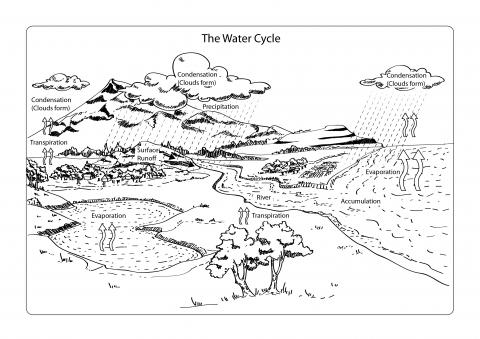 